РекторуНегосударственного образовательного учреждения высшего профессионального образования «Новый гуманитарный институт» Мониной Т.С. ОтЗАЯВЛЕНИЕПрошу допустить меня к вступительным испытаниям и участию в конкурсе в следующих конкурсных группах:Сведения о намерении участвовать в конкурсе по результатам общеобразовательных вступительных испытаний:Прошу допустить меня к вступительным испытаниям, проводимым Институтом самостоятельно по следующим общеобразовательным предметам:(нужное отметить галочкой)Русский язык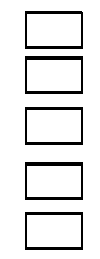 Иностранный языкИсторияЛитератураГеографияРисунокКомпозиция_________________________________ (подпись поступающего/доверенного лица)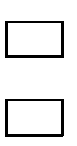 В случае не поступления в Институт выбираю способ возврата оригиналов представленных документов:1.	Ознакомлен(а):с копией лицензии на осуществление образовательной деятельности ;с копией свидетельства о государственной аккредитации;с информацией о предоставляемых поступающим особых правах и преимуществах при приёме на обучение по программам бакалавриата;с датами завершения представления поступающими оригинала документа установленного образца с Правилами приема на обучение по образовательным программам высшего образования - программам бакалавриата   в Негосударственное образовательное учреждение высшего профессионального образования «Новый гуманитарный институт» города Электросталь;с правилами подачи апелляции по результатам вступительных испытаний, проводимых Институтом самостоятельно._________________________________(подпись поступающего/доверенного лица)2.	Даю согласие на обработку моих персональных данных:_________________________________(подпись поступающего/доверенного лица)3.	Ознакомлен(а) с информацией о необходимости указания в заявлении о приеме
достоверных сведений и представления подлинных документов:_________________________________(подпись поступающего/доверенного лица)4.	Подтверждаю:
- для иных лицодновременную подачу заявлений о приеме не более, чем в 5 организаций высшего образования, включая НОУ ВПО "Новый гуманитарный институт";одновременную подачу заявления о приёме не более, чем на 3 направления подготовки в НОУ ВПО "Новый гуманитарный институт"_____________________________________(подпись поступающего/доверенного лица)- для лиц, постоянно проживающих в Крыму-	одновременную подачу заявлений о приеме не более, чем в 3 организации высшего образования на территории РФ, включая НОУ ВПО «НГИ»._________________________________(подпись поступающего/доверенного лица)Дата подачи заявления «	»	20___ год_________________________________(подпись поступающего/доверенного лица)ФамилияИмя                                                             ОтчествоПол (М/Ж)                                       Дата рождения: ____________ / ______________ /____________                                                                                                                     день                   месяц                                годМесто рождения ________________________________________________________________________________Гражданство ________________________________ Отсутствие гражданства _____________________________Документ, удостоверяющий личность:_______________________  / серия ____________ № ______________название документаКем выдан: ____________________________________________________________________________________________________________________________________________________________________________________Дата выдачи документа, удостоверяющего личность: ______________  / _______________ / ________________                                                                                                                                 день                     месяц                                       годКод подразделения:______________________________________________________________________________Поступаю в соответствии с установленными особенностями приема на обучение:- иных лиц     ;                                      - лиц, постоянно проживающих в Крыму     .Телефон (мобильный): _____________________________ ; (домашний) __________________________________Е-mail  ________________________________________________________________________________________Почтовый адрес ________________________________________________________________________________Условия обученияФорма обученияНаправлениеУсловия обученияФорма обученияпо договорам об оказании платных образовательных услугочная очно-заочная заочнаяпо договорам об оказании платных образовательных услугочнаяочно-заочнаязаочнаяпо договорам об оказании платных образовательных услуг     очнаяочно-заочнаязаочная 1) Для отдельных категорий поступающих на базе среднего общего образования(с указанием оснований для участия в конкурсе по результатам таких вступительных испытанийи перечня вступительных испытаний):1) Для отдельных категорий поступающих на базе среднего общего образования(с указанием оснований для участия в конкурсе по результатам таких вступительных испытанийи перечня вступительных испытаний):- лицо с ограниченными возможностями здоровья;□- ребенок-инвалид;□- инвалид;□-     лицо,      прошедшее     государственную     итоговую     аттестацию     по общеобразовательным программам среднего общего образования не в форме ЕГЭ (в том числе в иностранных образовательных организациях) в течение 1 года до дня завершения приема документов и вступительных испытаний включительно;- иностранный гражданин.□2) Для поступающих на базе профессионального образования.Без вступительных испытаний Преимущественное право       Без вступительных испытаний Преимущественное право       Без вступительных испытаний Преимущественное право       Без вступительных испытаний Преимущественное право       1.Документ, подтверждающий особое право(Указать обязательно наименование документа)Серия __________________  № __________ , выдан «______ » __________________ _______________ г.Кем выдан:_______________________________________________________________________________2.Документ, подтверждающий особое право _________________________________________________________                                                                  (Указать обязательно наименование документа)Серия ___________________ № ___________ , выдан «_____ » __________________ _______________ г.Кем выдан: _______________________________________________________________________________________(Указать обязательно наименование документа)Серия __________________  № __________ , выдан «______ » __________________ _______________ г.Кем выдан:_______________________________________________________________________________2.Документ, подтверждающий особое право _________________________________________________________                                                                  (Указать обязательно наименование документа)Серия ___________________ № ___________ , выдан «_____ » __________________ _______________ г.Кем выдан: _______________________________________________________________________________________(Указать обязательно наименование документа)Серия __________________  № __________ , выдан «______ » __________________ _______________ г.Кем выдан:_______________________________________________________________________________2.Документ, подтверждающий особое право _________________________________________________________                                                                  (Указать обязательно наименование документа)Серия ___________________ № ___________ , выдан «_____ » __________________ _______________ г.Кем выдан: _______________________________________________________________________________________(Указать обязательно наименование документа)Серия __________________  № __________ , выдан «______ » __________________ _______________ г.Кем выдан:_______________________________________________________________________________2.Документ, подтверждающий особое право _________________________________________________________                                                                  (Указать обязательно наименование документа)Серия ___________________ № ___________ , выдан «_____ » __________________ _______________ г.Кем выдан: _______________________________________________________________________________________получаю самостоятельно/получает доверенное лицо в Приёмной комиссии при предъявлении расписки о принятии документов;2. получаю по почте наложенным платежом по почтовому адресу (по желанию поступающего)      Индекс                        Край/Область ____________________________________________________________Город _______________________________________,улица _______________________________________________                                                               дом _____________ , корпус ________________ , квартира __________________ .